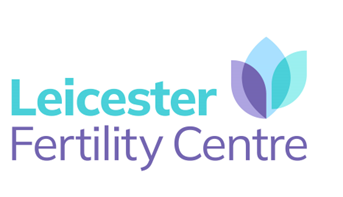 Initial Assessment – Sperm DonorPersonal InformationSurname………………………………………………………	Forename (s) ………………………..……………..………Surname at birth (if different)………………………………………       D.O.B……………………………………………Address………………………………………………………………………………………………………………………………..….….……………………………………………………………………………………………………………………………..……………..……..Postcode……………………………………………………	Tel No…………………….…………………………………..….Mobile………………………………………………………. 	E mail………………………………..……………………..…….Town or district of birth………………………………		Country of birth…………………………….……Occupation ………………………………………………. 		Religion ………………………………………….…..NHS number (if known)..………………………..… 		Ethnic Group ………………………………………Marital status……………………………………….……		Sexual Orientation………………………..……Passport number (+ country of issue) ..……………………………………………………………………………….….….Nationality ……………………………………………….. 		Parent’s nationality ……………………………Mothers Ethnic Group ……………………………… 		Fathers Ethnic Group ……………………………Do you have your own children:  YES / NO		No. of girls……...…         No. of boys…….…Height	: metres/feet…………………………………….		Natural Hair Colour:……………………………….Eye Colour	……………………………………………..		Build/Weight kgs/stone…………………………Skin Tone……………………………………………………..		Left Handed or Right Handed…………………How were you recruited …………………………… 		Reasons for donating …………………….………Donations at other centres? ……………………..		If so what centres? …………………………….….Personal / Travel HistoryHave you visited any area affected by the Zika virus in the last 3 months…………………..……………………..Have you visited any area affected by the Ebola virus in the last 2 years…………………..………………………Any history of STDs? ……………………………………………………………..…….……………………………………………………..Ever had genital warts / herpes? .......................................................................................................Number of sexual partners where intercourse was unprotected?.....................................................If had unprotected intercourse, how recently?................................................................................ Do you practice anal sex………………………………………………………………………………………………………………………Have you ever used recreational drugs, such as cannabis or intravenous drugs, such as heroin or cocaine?.........................................................................................................................................Have you used recreational drugs in the last year?.............................................................................Are you on any medication (prescribed or over the counter).................……………………………………………..Medical HistoryG.P. Name…………………………………………………………………………………………………………………………………..……….G.P. Address…………………………………………………………………………………………………………………………………..…...……………………………………………………………………………………………………………………………………………..…………....Do you or any of your family suffer from (or at higher risk of):Diabetes ……………………………………………………………………………………………………………………………….…………Epilepsy…………………………………………………………………………………………………………………………….…………….Debilitating Asthma.………………………………………………………………………………………………………………….…….Rheumatoid arthritis…………………………………………………………………………………………………..…………………….Severe refractive disorder…………………………………………………………………………………………..….………………..Sickle cell / Thalassaemia/ glucose-6-phosphate dehydrogenase deficiency ……………….…………………Tay Sachs…………………………………………………………………………………………………………………………………….……..Talipes..…………………………………………………………………………………………………………………………………………….. Mental disorders inc psychosis…………………………………………………………………………………………………………Severe hypertension………………………………………………………………………………………………………………………..Chromosomal rearrangement………………………………………………………………………………………….………………Autosomal recessive disease e.g. Cystic Fibrosis ………………………………..…………………………………………..Autosomal dominant / X-linked disorders e.g. Huntingdon’s………………………………………………..…………Congenital or inherited abnormalities inc. hip dislocation, heart malformation, cleft lip/palate, neural tube defects inc. spina bifida, club foot, hypospadia …………………………………………………….…………………Mendelian disorders: albinism, haemophilia, haemoglobin disorders, hereditary hypercholesterolaemia, neurofibromatosis, tuberous sclerosis……………………………………………………….Transmissible Spongiform Encephalopathies (prion diseases)…………………..………………………………………Have you had an invasive neurosurgery procedure?.......................................................................Have you received human pituitary derived growth hormone  or cornea or sclera or dura mater?.......................................................................................................................................... Clinic use onlyReviewed at face-to-face by scientific team to verify medical history:Signed (Scientific staff)…………………………………..……………..…	            Date………………………………Assessed by medical practitioner at CRM with GP response and hospital notes (if available)Signed (Medical Practitioner)…………………………………………….		Date……………………………….